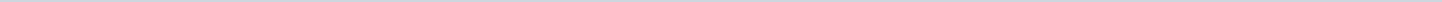 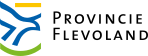 Provincie FlevolandAangemaakt op:Provincie Flevoland28-03-2024 18:37Amendementen1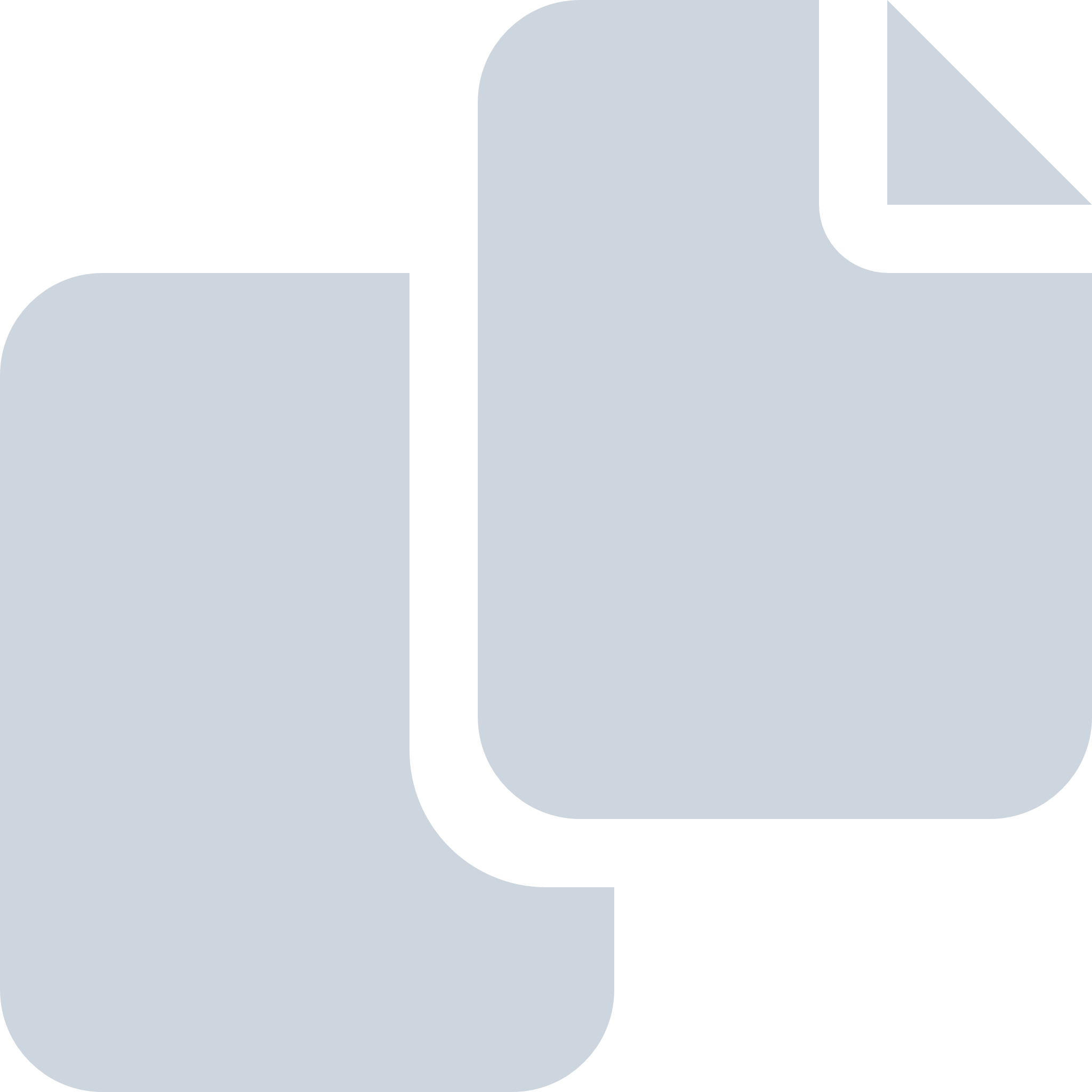 Periode: januari 2013#Naam van documentPub. datumInfo1.Amendement 1 Aangenomen (Statendag 16 januari 2013) Aanzet Economische Agenda Floriade - VVD PvdA CDA CU16-01-2013PDF,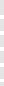 392,65 KB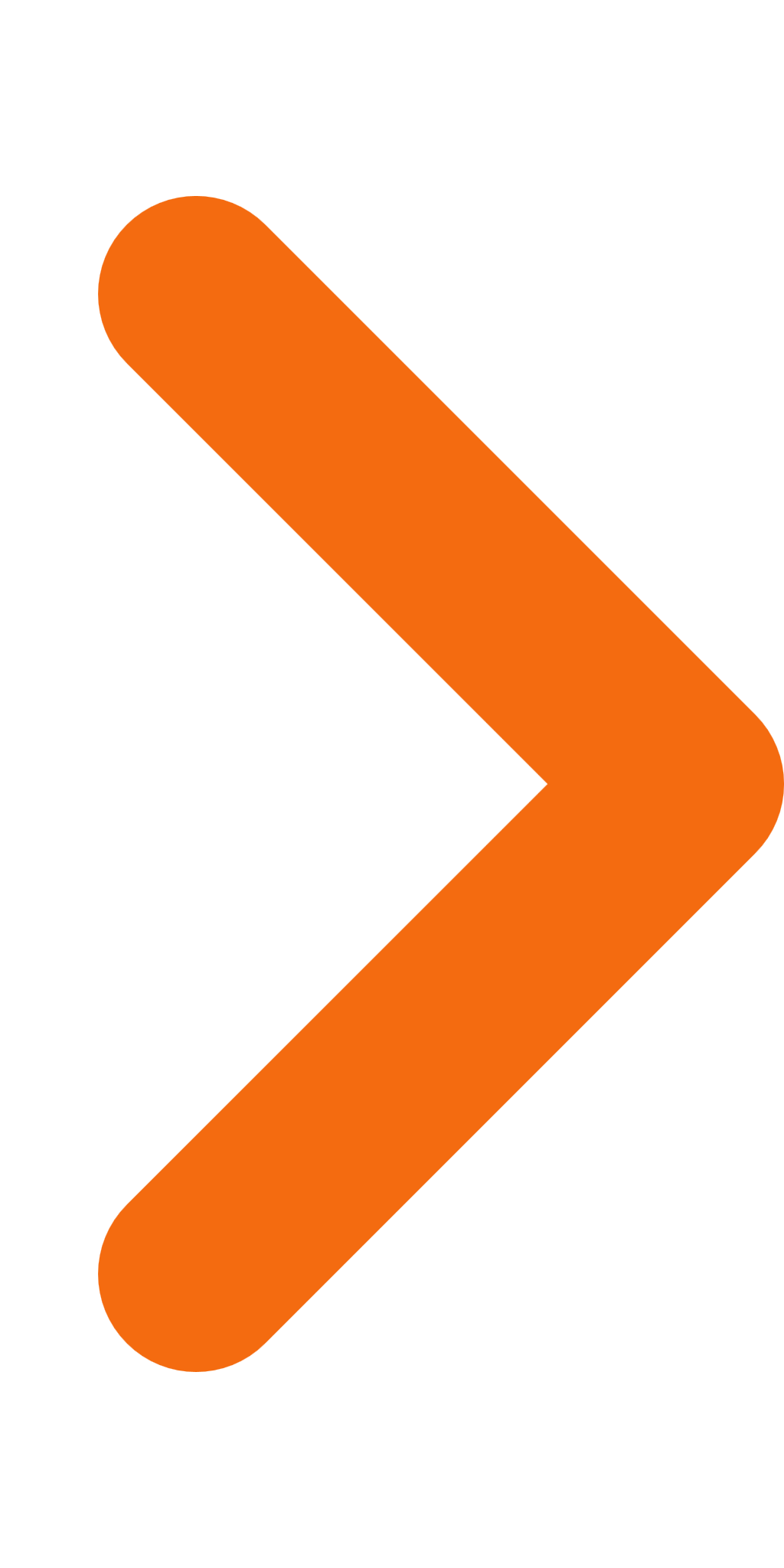 